Jury Swiss Design Awards 2023The jury consists of the seven members of the Federal Design Commission elected by the Federal Council and four experts.President of the Federal Design CommissionNathalie HerschdorferDirector, Photo Elysée, Lausanne 
Members of the Federal Design Commission
Cécile FeilchenfeldtTextile designer, Paris (FR)Dr. Davide Fornari Professor (Research and Development), Renens / Milano (IT) David GlättliProduct designer and creative director, Zurich / Tokio (JP) Andreas GysinGraphic designer, coder and artist, Lugano / Paris (FR)Vera Sacchetti Design critique and curator, Basel Ivan SterzingerGraphic designer and editor, Zurich  ExpertsAndrea AnnerDesign & Robotics, Zurich Florencia ColomboResearcher, writer and curator in design and material culture, St. GallenSandra KassenaarGraphic designer, Amsterdam (NL)Eveline RothFashion designer and professor, Basel / Bern 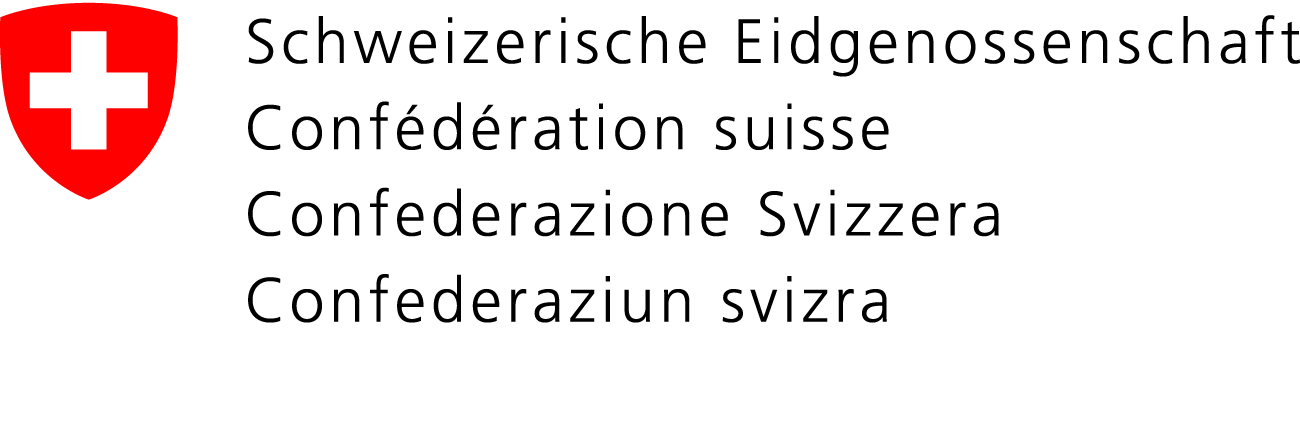 Eidgenössisches Departement des Innern EDIBundesamt für Kultur BAK